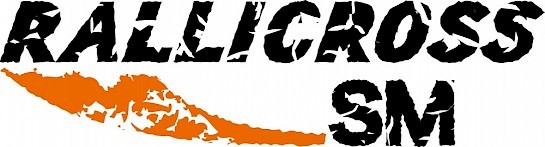 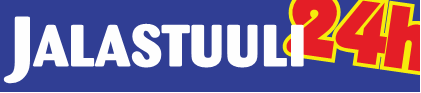 Jalastuuli Rallicross SM 25.5.2019 JalasjärviLISÄMÄÄRÄYS no.2SRC & SuperCar sadekelin renkaat

Jalastuuli Rallicross SM 25.5.2019 osakilpailussa SRC ja SuperCar luokat saavat käyttää sadekelin renkaina aikaisemman kilpailukauden 78- tai 15- alkuisilla koodeilla merkittyjä renkaita.

Aikaisemman kilpailukauden sadekelin renkaita saa käyttää vain Jalastuuli Rallicross SM 25.5.2019 osakilpailussa.

Rallicross SM kauden 2019 toisesta osakilpailusta lähtien sadekelin renkaina tulee käyttää 2019 rengaskoodilomakkeen (Rengaskoodit kuiva 7820, 7821, 7822, 7823, 7825, 7826 sade 7827, 15656, 15657) mukaisia renkaita. Aikaisemman kauden sadekelin renkaiden tilalle saa toisessa osakilpailussa rekisteröidä uudet renkaat.Jalasjärvi 24.5.2019 klo.19:10________________________________________________________________Kilpailunjohtaja Matti Salo